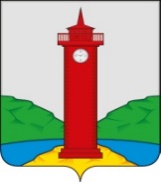 РОССИЙСКАЯ ФЕДЕРАЦИЯ
САМАРСКАЯ ОБЛАСТЬМУНИЦИПАЛЬНЫЙ РАЙОН ВолжскийСОБРАНИЕ ПРЕДСТАВИТЕЛЕЙ СЕЛЬСКОГО ПОСЕЛЕНИЯ КУРУМОЧТРЕТЬЕГО СОЗЫВА РЕШЕНИЕ«13» января 2017г.                                                                       № 95/25      «О соглашении о передаче осуществления части полномочий по вопросу местного значения от органов местного самоуправления сельского поселения Курумоч муниципального района Волжский Самарской области   органами местного самоуправления муниципального района Волжский Самарской области»В соответствии с Бюджетным кодексом Российской Федерации, пунктом 4 статьи 15 Федерального закона от 06 октября 2003 года № 131 – ФЗ «Об общих принципах организации местного самоуправления в российской Федерации», Уставом сельского поселения Курумоч муниципального района Волжский Самарской области Собрание представителей сельского поселения Курумоч РЕШИЛО:Одобрить проект Соглашения, заключаемого между Администрацией сельского поселения Курумоч муниципального района Волжский Самарской области и Администрацией муниципального района Волжский Самарской области о передаче осуществления части полномочий по вопросу местного значения в 2017 году согласно Приложению.Установить, что реализация передаваемого полномочия будет осуществляться за счет финансового обеспечения в виде межбюджетного трансфера из бюджета поселения в бюджет муниципального района Волжский Самарской области. Подписание соглашения поручить Главе сельского поселения Курумоч муниципального района Волжский Самарской области – О.Л. Катынскому.4. Настоящее Решение вступает в силу с момента его подписания.Глава сельского поселения Курумоч			О.Л. КатынскийПредседатель Собрания представителей сельского поселения Курумоч				Л.В. Богословская 